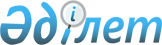 О внесении изменений в решение Айтекебийского районного маслихата от 15 апреля 2014 года № 147 "Об утверждении правил проведения раздельных сходов местного сообщества в Айтекебийском районе"
					
			Утративший силу
			
			
		
					Решение маслихата Айтекебийского района Актюбинской области от 16 мая 2019 года № 290. Зарегистрировано Департаментом юстиции Актюбинской области 21 мая 2019 года № 6169. Утратило силу решением Айтекебийского районного маслихата Актюбинской области от 29 марта 2022 года № 168
      Сноска. Утратило силу решением Айтекебийского районного маслихата Актюбинской области от 29.03.2022 № 168 (вводится в действие по истечении десяти календарных дней после дня его первого официального опубликования).
      В соответствии со статьей 6 Закона Республики Казахстан от 23 января 2001 года "О местном государственном управлении и самоуправлении в Республике Казахстан", постановлением Правительства Республики Казахстан от 18 октября 2013 года № 1106 "Об утверждении Типовых правил проведения раздельных сходов местного сообщества" и статьей 50 Закона Республики Казахстан от 6 апреля 2016 года "О правовых актах", Айтекебийский районный маслихат РЕШИЛ:
      1. Внести в решение Айтекебийского районного маслихата от 15 апреля 2014 года № 147 "Об утверждении правил проведения раздельных сходов местного сообщества в Айтекебийском районе" (зарегистрированное в реестре государственной регистрации нормативных правовых актов № 3885, опубликовано 12 мая 2014 года в информационно-правовой системе "Әділет") следующее изменения:
      в преамбуле указанного решения номер "№ 148" исключить;
      правила проведения раздельных сходов местного сообщества в Айтекебийском районе, утвержденные указанным решением, изложить в новой редакции согласно приложению к настоящему решению.
      2. Государственному учреждению "Аппарат Айтекебийского районного маслихата" в установленном законодательством порядке обеспечить:
      1) государственную регистрацию настоящего решения в Департаменте юстиции Актюбинской области;
      2) направление настоящего решения на официальное опубликование в периодических печатных изданиях и эталонном контрольном банке нормативных правовых актов Республики Казахстан в электронном виде;
      3) размещение настоящего решения на интернет-ресурсе акимата Айтекебийского района.
      3. Настоящее решение вводится в действие по истечении десяти календарных дней после дня его первого офицального опубликования. Правила проведения раздельных сходов местного сообщества в Айтекебийском районе
      1. Настоящие правила проведения раздельных сходов местного сообщества в Айтекебийском районе (далее - правила) разработаны в соответствии с пунктом 6 статьи 39-3 Закона Республики Казахстан от 23 января 2001 года "О местном государственном управлении и самоуправлении в Республике Казахстан", постановлением Правительства Республики Казахстан от 18 октября 2013 года № 1106 "Об утверждении Типовых правил проведения раздельных сходов местного сообщества" и устанавливают порядок проведения раздельных сходов местного сообщества жителей сельских округов района, села, улицы, многоквартирного жилого дома.
      2. Раздельный сход местного сообщества жителей села, улицы, многоквартирного жилого дома (далее - раздельный сход) на территории сельских округов Айтекебийского района, созывается и проводится с целью избрания представителей для участия в сходе местного сообщества. 1. Общие положения
      3. В настоящих правилах используются следующие понятия:
      1) местное самоуправление - деятельность, осуществляемая населением непосредственно, а также через маслихаты и другие органы местного самоуправления, направленная на самостоятельное решение вопросов местного значения под свою ответственность;
      2) местное сообщество - совокупность жителей (членов местного сообщества), проживающих на территории соответствующей административно-территориальной единицы, в границах которой осуществляется местное самоуправление, формируются и функционируют его органы;
      3) вопросы местного значения - вопросы деятельности соответствующей административно-территориальной единицы регулирование которых связано с обеспечением прав и законных интересов большинства жителей соответствующей административно-территориальной единицы. 2. Полномочия раздельного схода местного сообщества
      4. Участники раздельного схода принимают решения по вопросам, внесенным в его повестку:
      1) внесение предложений маслихату района, акимам района и сельских округов, органам местного самоуправления по вопросам местного значения;
      2) заслушивание и обсуждение отчетов акимов по вопросам осуществления ими функций местного самоуправления;
      3) заслушивание и обсуждение отчетов маслихата о проделанной работе маслихата района, деятельности его постоянных комиссий;
      4) иные вопросы местного значения, определенные сходом местного сообщества. 3. Порядок проведения раздельных сходов
      5. Раздельный сход созывается акимом сельского округа.
      Проведение раздельных сходов допускается при наличии положительного решения акима района на проведение схода местного сообщества.
      6. О времени, месте созыва раздельных сходов и обсуждаемых вопросах население местного сообщества оповещается не позднее чем за десять календарных дней до дня его проведения через средства массовой информации или иными способами.
      7. Проведение раздельного схода в пределах села, улицы, многоквартирного жилого дома организуется акимом сельского округа.
      8. Перед открытием раздельного схода проводится регистрация присутствующих жителей соответствующего села, улицы, многоквартирного жилого дома, имеющих право в нем участвовать.
      9. Раздельный сход открывается акимом сельского округа или уполномоченным им лицом.
      Председателем раздельного схода являются аким сельского округа или уполномоченное им лицо.
      Для оформления протокола раздельного схода открытым голосованием избирается секретарь.
      10. Для участия в сходе местного сообщества участниками раздельного схода выдвигаются кандидатуры представителей жителей села, улицы, многоквартирного жилого дома, в возрасте старше 18 лет, дееспособные, не имеющие судимости в количественном составе на 100 жителей 1 человек.
      Количество представителей жителей села, улицы, многоквартирного жилого дома, для участия в сходе местного сообщества определяется на основе принципа равного представительства.
      11. Голосование проводится открытым способом персонально по каждой кандидатуре. Избранными считаются кандидаты, набравшие наибольшие голоса участников раздельного схода.
      12. На раздельном сходе ведется протокол, который подписывается председателем и секретарем и передается в аппарат акима сельского округа.
      13. Раздельный сход местного сообщества считается состоявшимся при участии в нем не менее десяти процентов членов местного сообщества.
      В случае проведения сходов местного сообщества с участием представителей сход местного сообщества считается состоявшимся при участии в нем не менее половины от общего количества избранных представителей на раздельных сходах местного сообщества жителей села, улицы, многоквартирного жилого дома. 4. Решение схода местного сообщества
      14. Решение схода местного сообщества считается принятым, если за него проголосовало более половины участников схода местного сообщества.
      Акимы сельских округов вправе выразить несогласие с решением раздельного схода местного сообщества, которое разрешается путем повторного обсуждения вопросов, вызвавших такое несогласие.
      В случае невозможности разрешения вопросов, вызвавших несогласие акимов сельских округов, вопрос разрешается вышестоящим акимом после его предварительного обсуждения на заседании маслихата района.
      15. Решения, принятые на раздельном сходе местного сообщества, распространяются через средства массовой информации или иными способами.
      В случае необходимости по итогам решения раздельного схода местного сообщества акимы сельских округов принимают решение. 5. Заключительное положение
      16. При проведении раздельного схода членам местного сообщества необходимо соблюдать общественный порядок.
					© 2012. РГП на ПХВ «Институт законодательства и правовой информации Республики Казахстан» Министерства юстиции Республики Казахстан
				
      Председатель сессии Айтекебийского районного маслихата 

А. А. Дошаев

      Секретарь Айтекебийского районного маслихата 

Е. Б. Тансыкбаев
Приложение к решению Айтекебийского районного маслихата от 16 мая 2019 года 
№ 290Утвержден решением Айтекебийского районного маслихата от 15 апреля 2014 года № 147